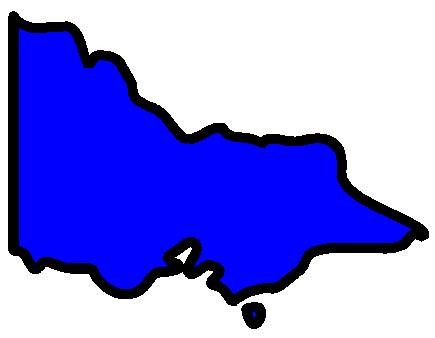 2  August  2020COVID  -  19  in Melbourne   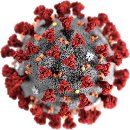 There are still too many people getting COVID  -  19.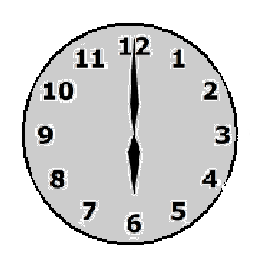 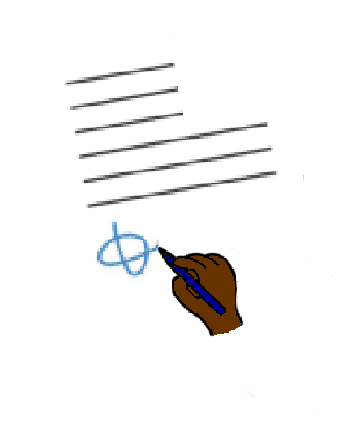 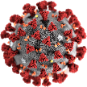 New rules start at  6  pm today.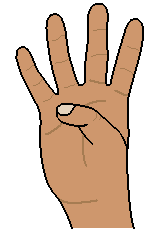 It is stage  4  shut down.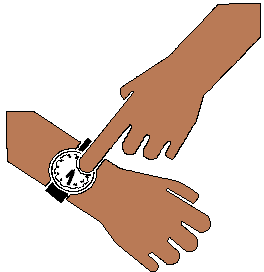 From tonight.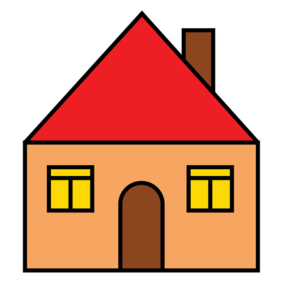 You must stay home.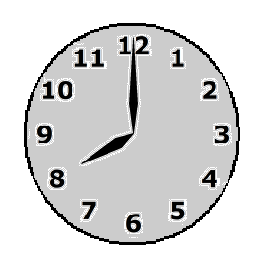 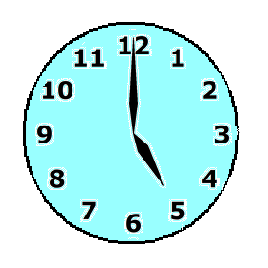 Every night after  8  pm	until5  am.